MISSION PLANMISSION PLANMISSION PLANMISSION PLANFLIGHT ID20230827I1STORMAL93/TD10MISSION ID0110A CYCLONETAIL NUMBERNOAA43TASKINGNHC-EMC TDRPLANNED PATTERNFigure-4 pattern with 70-105 NM legsMISSION SUMMARYMISSION SUMMARYMISSION SUMMARYMISSION SUMMARYTAKEOFF [UTC]0945LANDING [UTC]1821TAKEOFF LOCATIONSt. CroixLANDING LOCATIONFt. LauderdaleFLIGHT TIME8.7BLOCK TIME8.9TOTAL REAL-TIME RADAR ANALYSES(Transmitted)3 (3)TOTAL DROPSONDES Deployed (Transmitted)11 (11)OCEAN EXPENDABLES (Type)n/asUAS (Type)n/aAPHEX EXPERIMENTS / MODULESn/an/an/aHRD CREW MANIFESTHRD CREW MANIFESTHRD CREW MANIFESTHRD CREW MANIFESTLPS ONBOARDHazeltonLPS GROUNDMarksTDR ONBOARDHazeltonTDR GROUNDFischer/ReasorASPEN ONBOARDX. ZhangASPEN GROUNDn/aNESDIS SCIENTISTSn/an/an/aGUESTS (Affiliation)n/an/an/aAOC CREW MANIFESTAOC CREW MANIFESTAOC CREW MANIFESTAOC CREW MANIFESTPILOTSCopare/Wood/PalmerCopare/Wood/PalmerCopare/Wood/PalmerNAVIGATORMiller/SchaeferMiller/SchaeferMiller/SchaeferFLIGHT ENGINEERSDarby/TysonDarby/TysonDarby/TysonFLIGHT DIRECTORKalen/ParrishKalen/ParrishKalen/ParrishDATA TECHNICIANRichardsRichardsRichardsAVAPSKotz/SantoniKotz/SantoniKotz/SantoniPRE-FLIGHTPRE-FLIGHT Flight Plan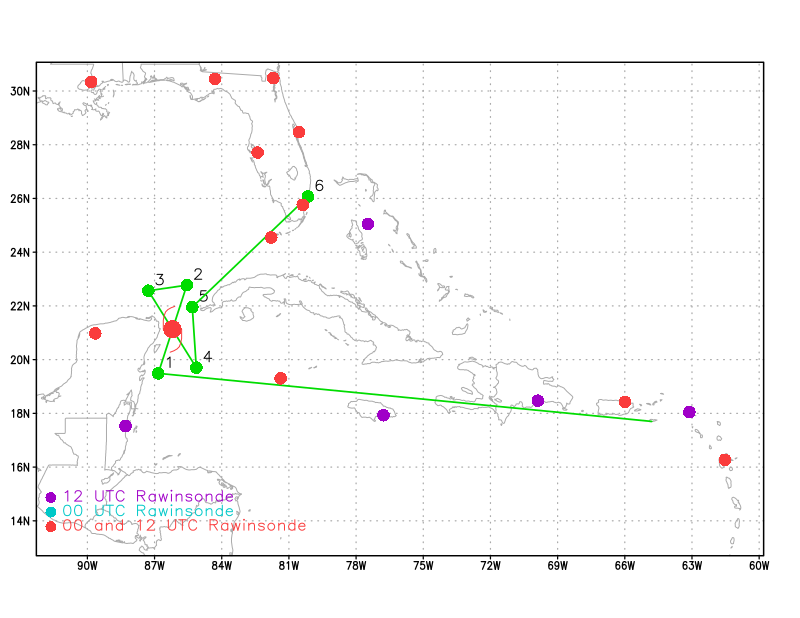 Expendable Distribution12 dropsondesRelease at endpoints, midpoints, centers, & WP 4-5 midpointAll dropsondes transmitted to the GTSAll sondes charged to NWSPreflight Weather Briefing(https://www.star.nesdis.noaa.gov/GOES/index.php)]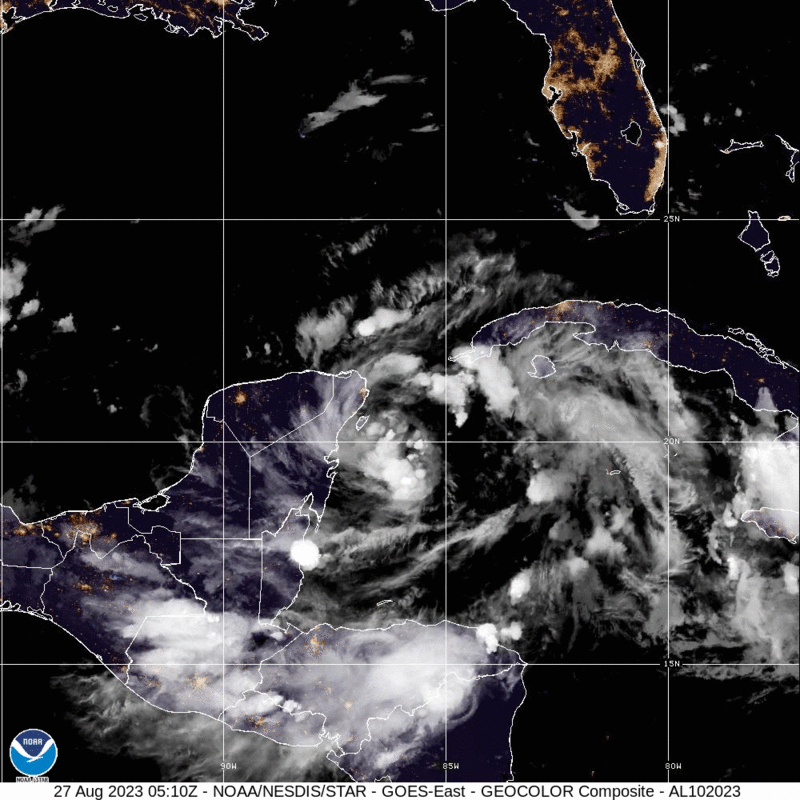 GFS Wind shear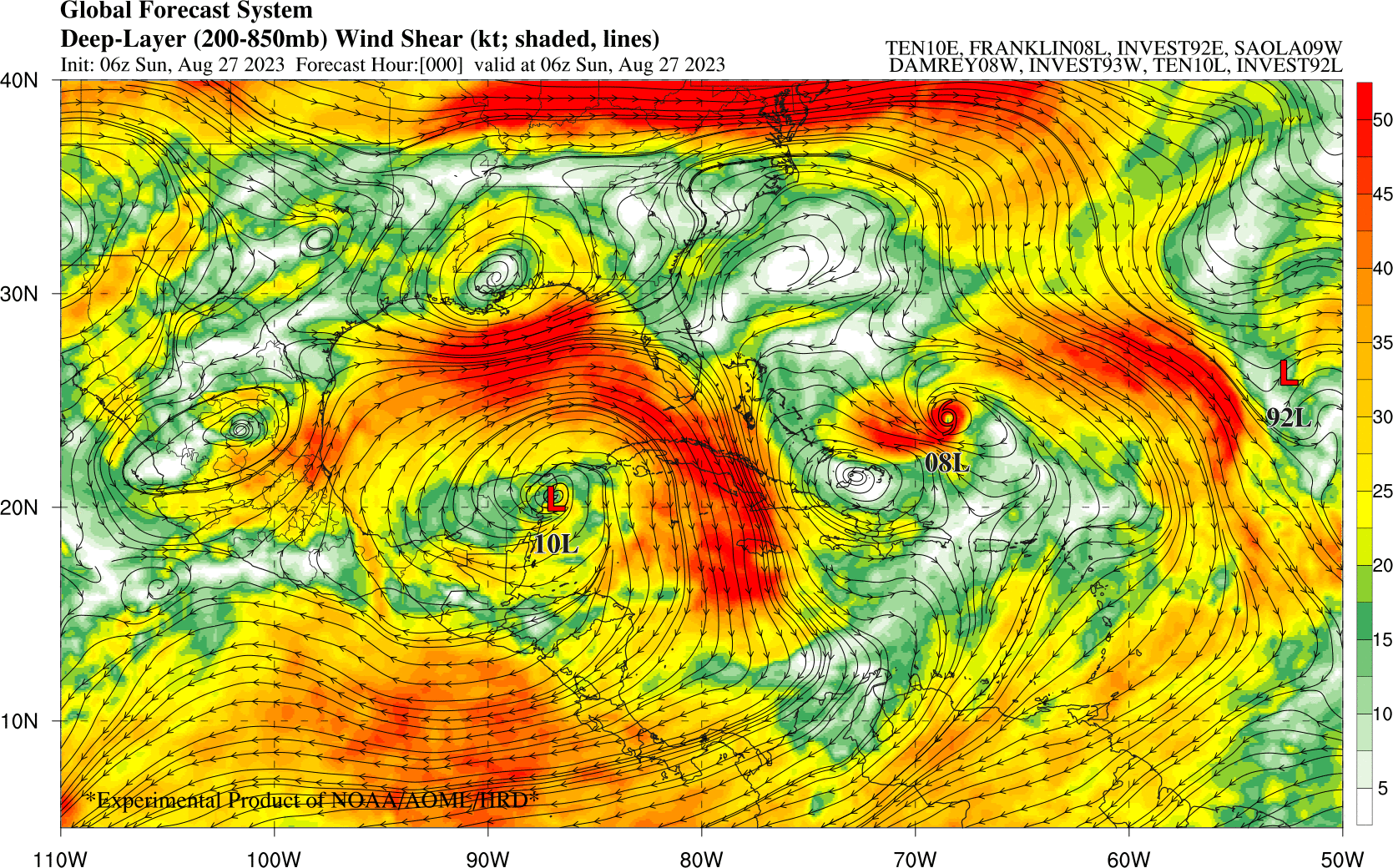 Instrument NotesAlmost all instruments are working nominally. Cloud physics PIP probe is acting up a little.IN-FLIGHTIN-FLIGHTTime [UTC]Event0939Take-off from St. Croix1123Will adjust the pattern slightly due to the further SE position of the center1300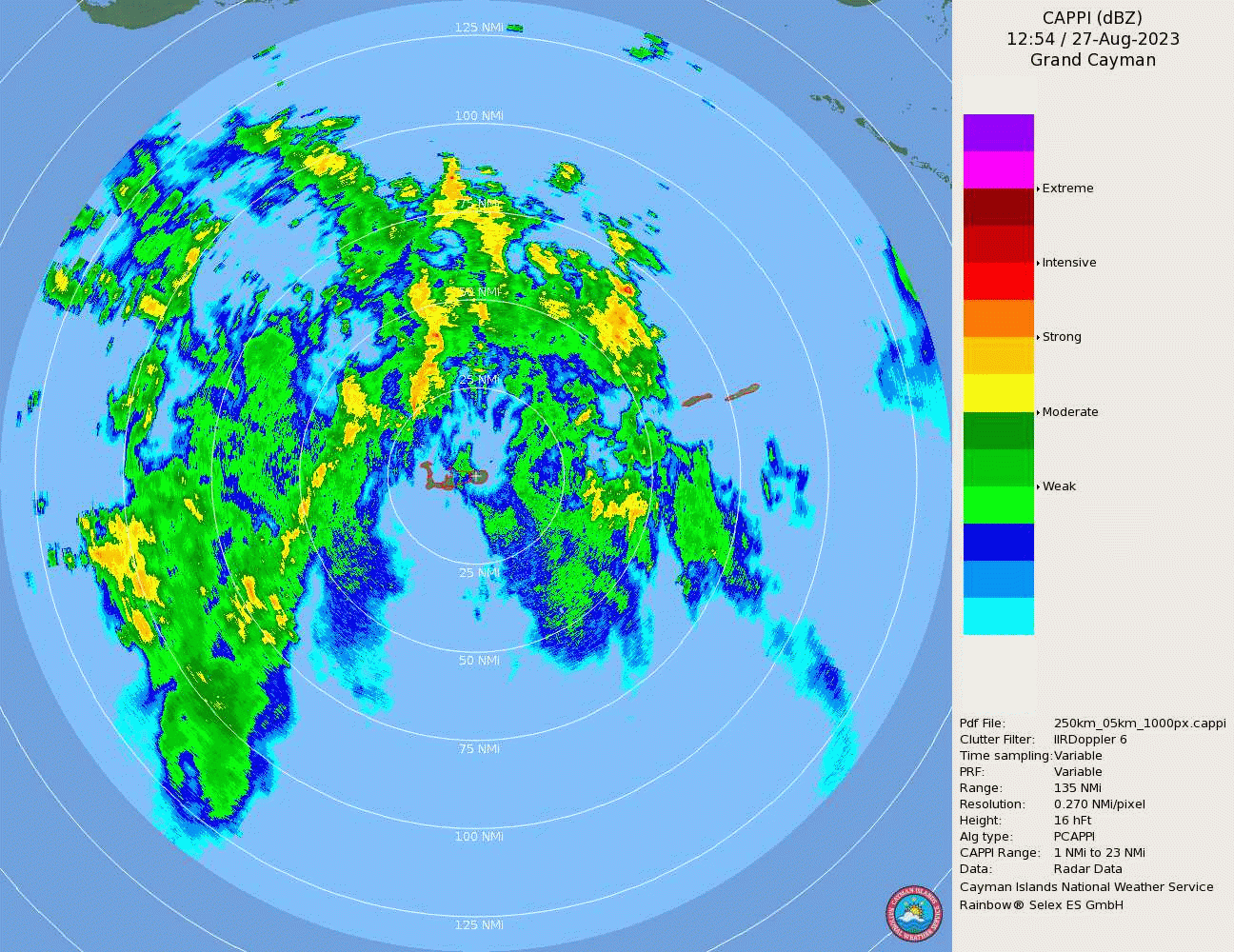 Grand Cayman radar near the time of NOAA43 maneuvering to avoid cells in the rainband to the west of the island.1335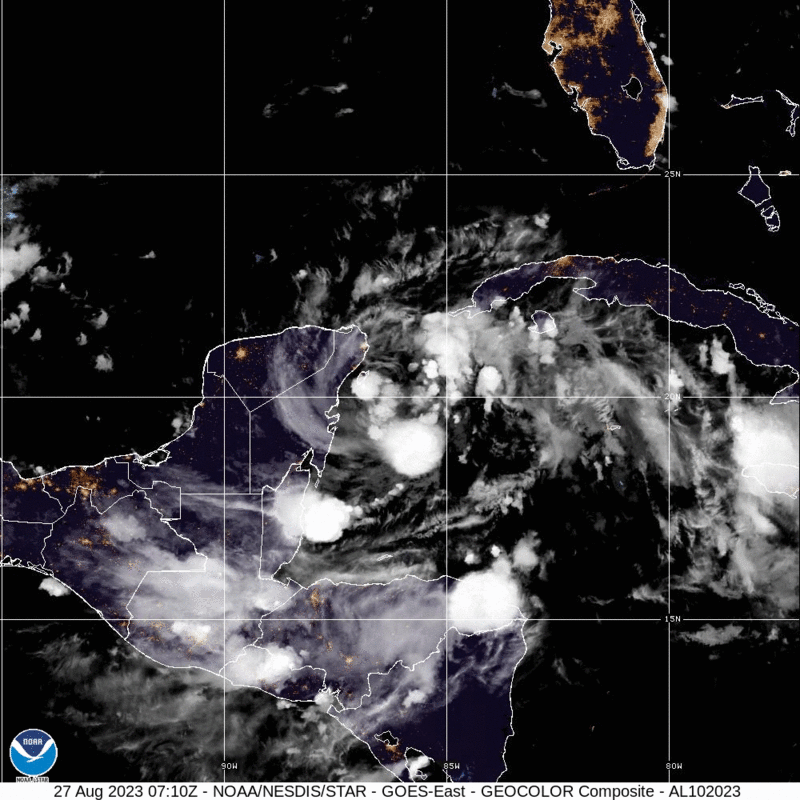 1348A 1207 UTC SSMIS overpass shows multiple convective bands to the east of the LLC with strong ice scattering (low 91-GHz PCT), indicative of deep convection. A smaller burst exists near the LLC. 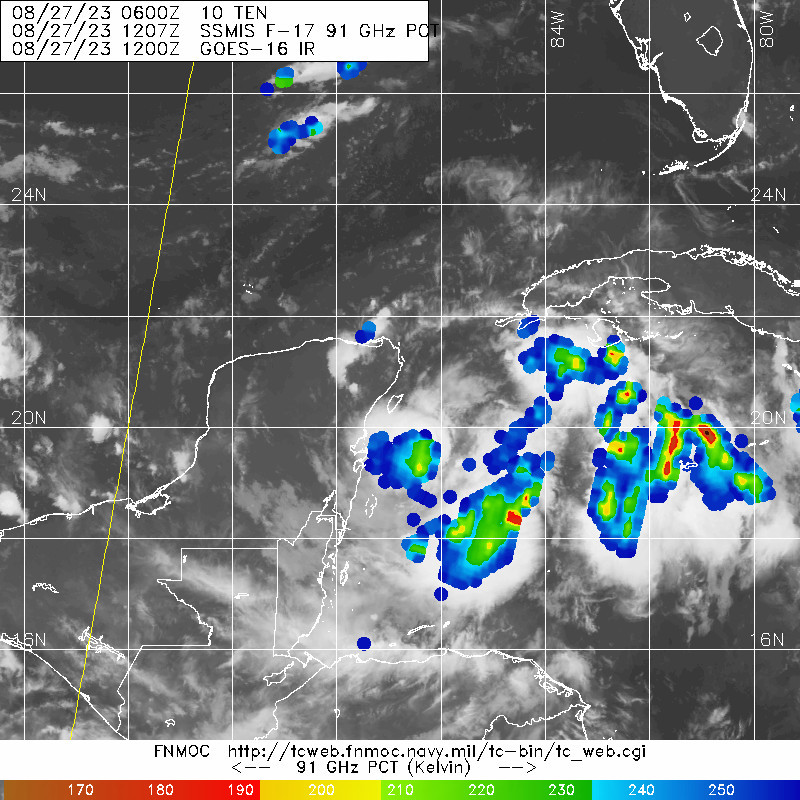 1355Picking the way through convection to the IP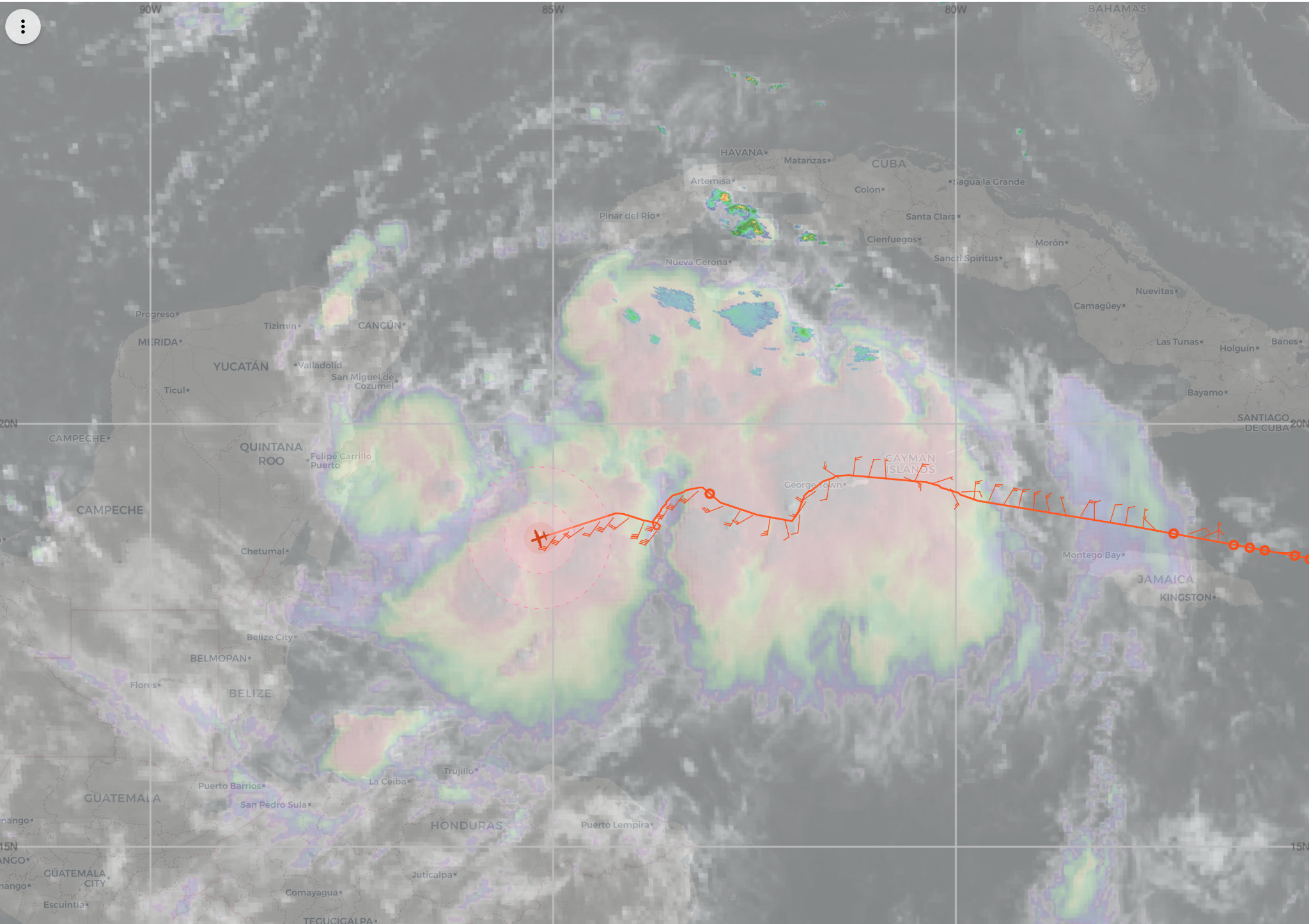 1420IP TK 020 Sonde #1 10 kft altitude clear low level circulation (LLC) in visible image. LLC seems to be dominant although exposed.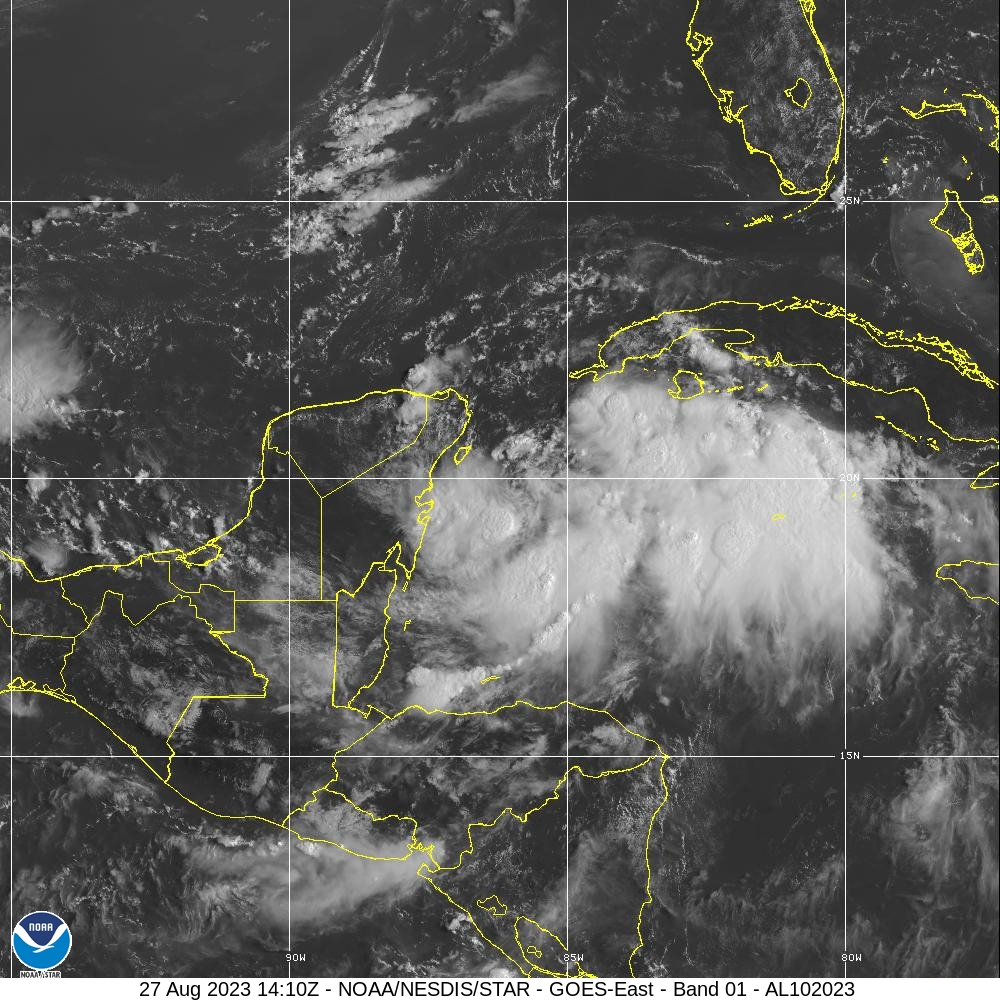 1434Midpoint Sonde #21435Getting some bumps now in this convection1442Discussed options for 1st TDR analysis. We decided to end the first TDR analysis right after the plane gets through the center. There are not many scatterers on leg to the N.1449Center  Sonde #3 995.1 extrap - estimated center 19.82 N 85.72 W for TDR analysis  - very tilted with 22 m/s SFMR 1501Midpoint Sonde #41505EMC TDR observations completed - should make the data cutoff1514Point #2 Sonde #5, turn TK 270 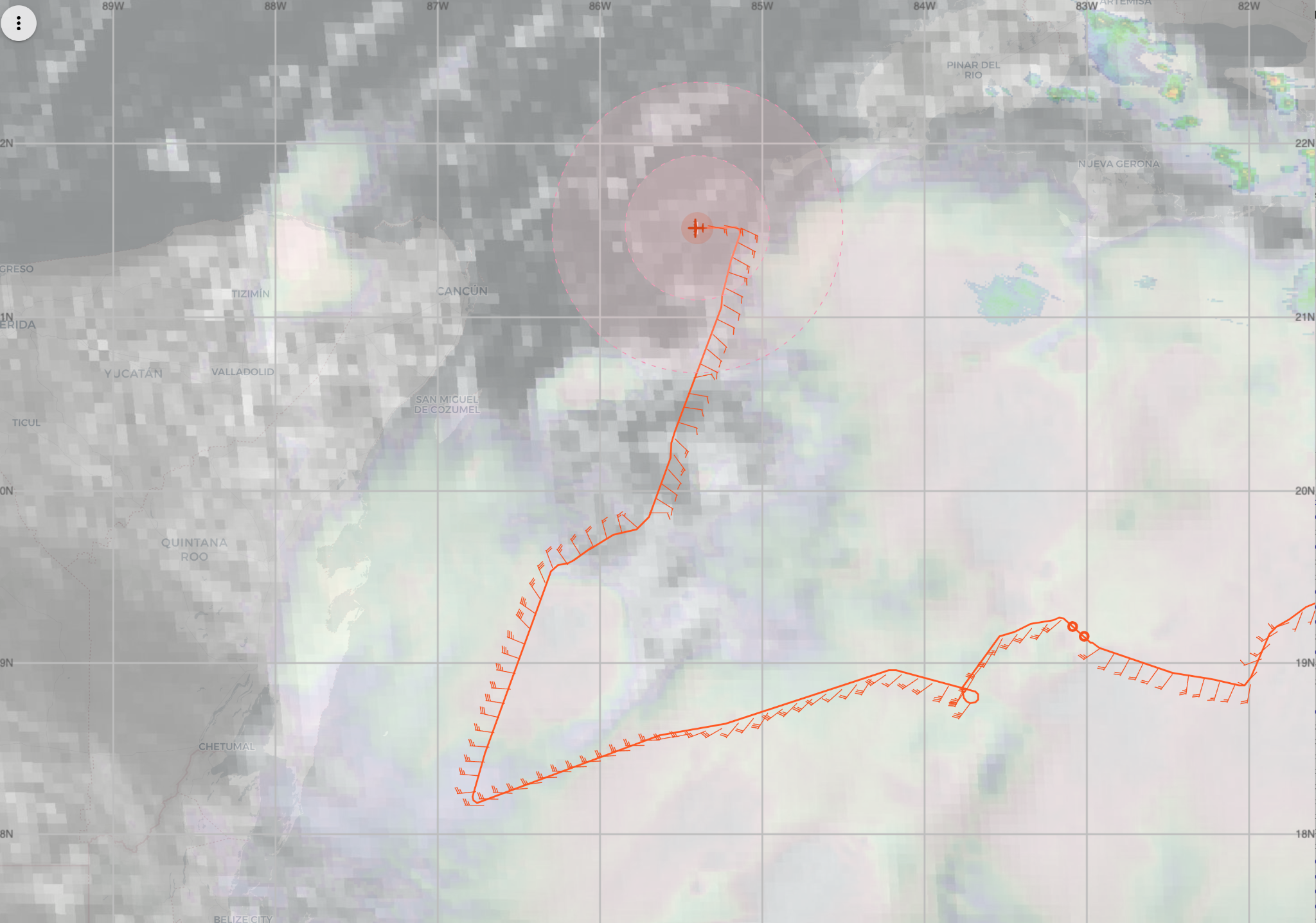 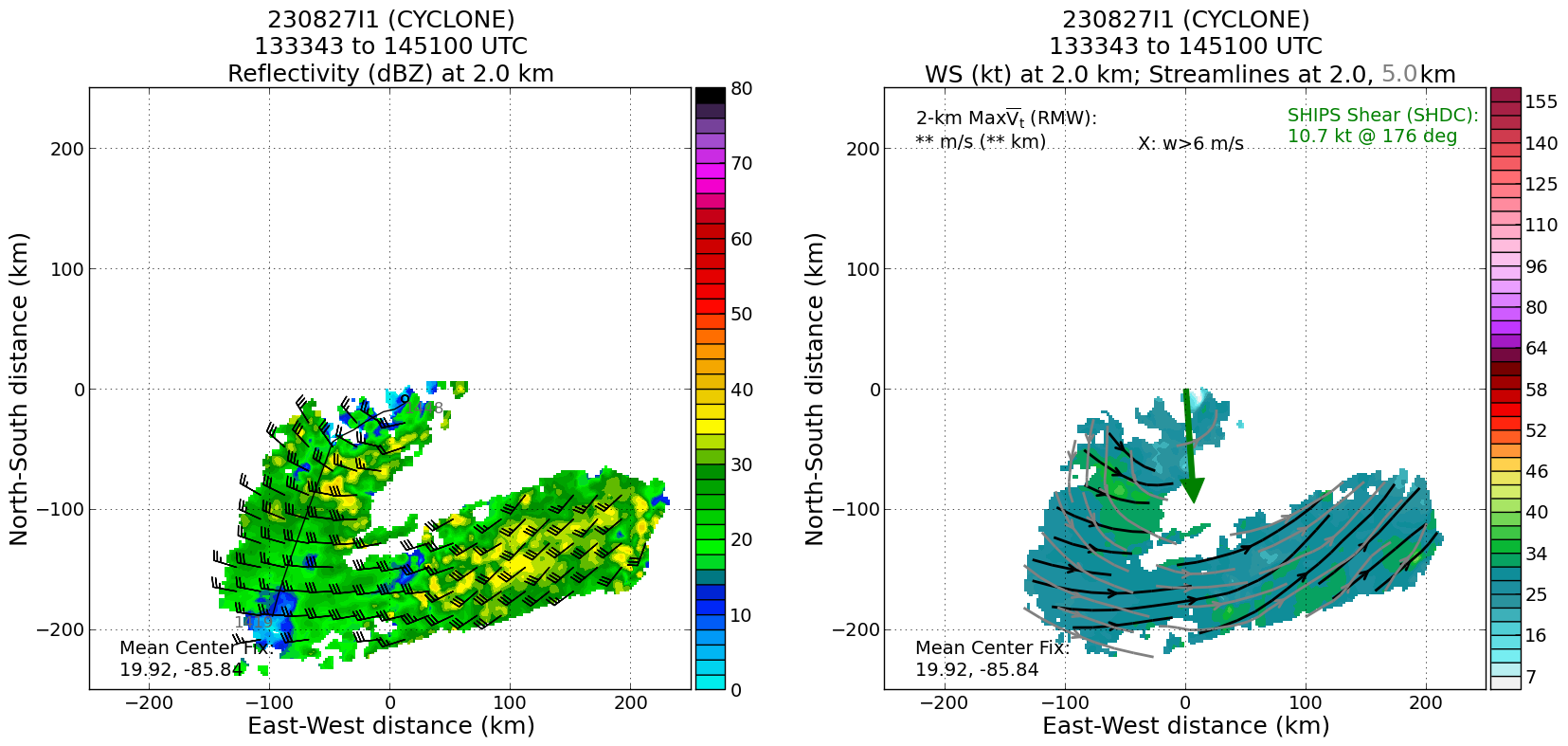 TDR analysis centers and tilt: Alt (km)  Lat (deg)  Lon (deg W)0.5       99.99      99.992.0       19.92      85.843.0       19.85      85.816.0       19.40      85.922-6-km Vortex Tilt:  58.6 km  at 188 deg1529Point #3 Sonde #6, turn TK 1601540Midpoint Sonde #71552Center Sonde #8 SFMR has 12 m/s surface winds at FL center - Heather is looking into possible SFMR HDOB issues.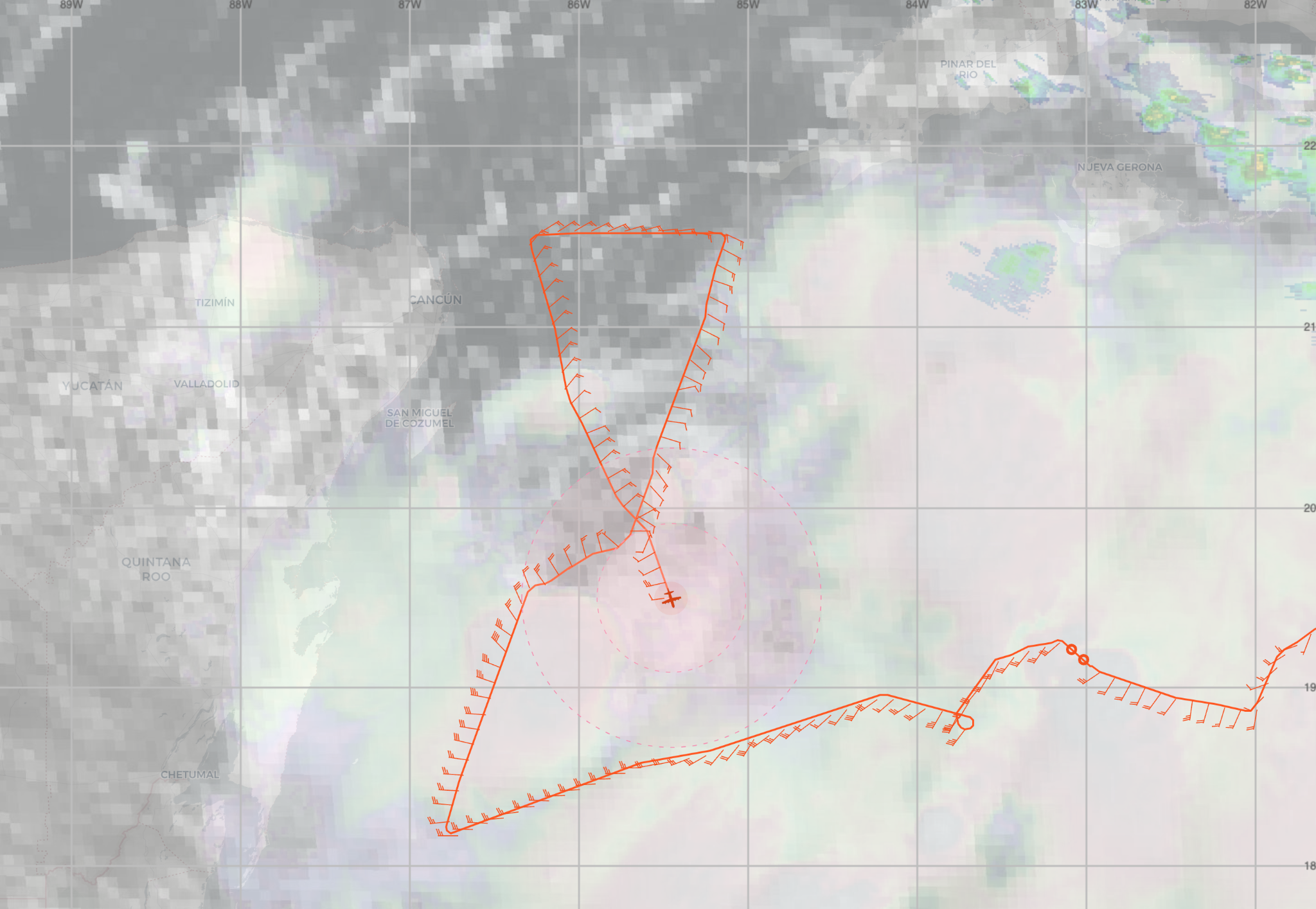 1605Got bounced around in outer band heading SE from the center, cells seem to be strengthening in the rainband SE of the center1609Midpoint Sonde #91615Heather said: “Suspicious values from SFMR showing up in HDOBs. 0 m/s is being reported in regions where the 1-sec data are reporting valid wind speeds. This has occurred on the past few flights."1618Point #4 Sonde #10 Turn TK 360 1621Visible satellite loop suggests LLC is moving a bit toward the ENE over the last hour. Seems to be in a trochoidal loop as it tries to organize. Convection strengthening to the S and SE of the center, open to the N and NNW. Pretty dry air to the NW of the center over the Gulf and Yucatan. Cloud motions in the Gulf north of Yucatan also show strong W shear.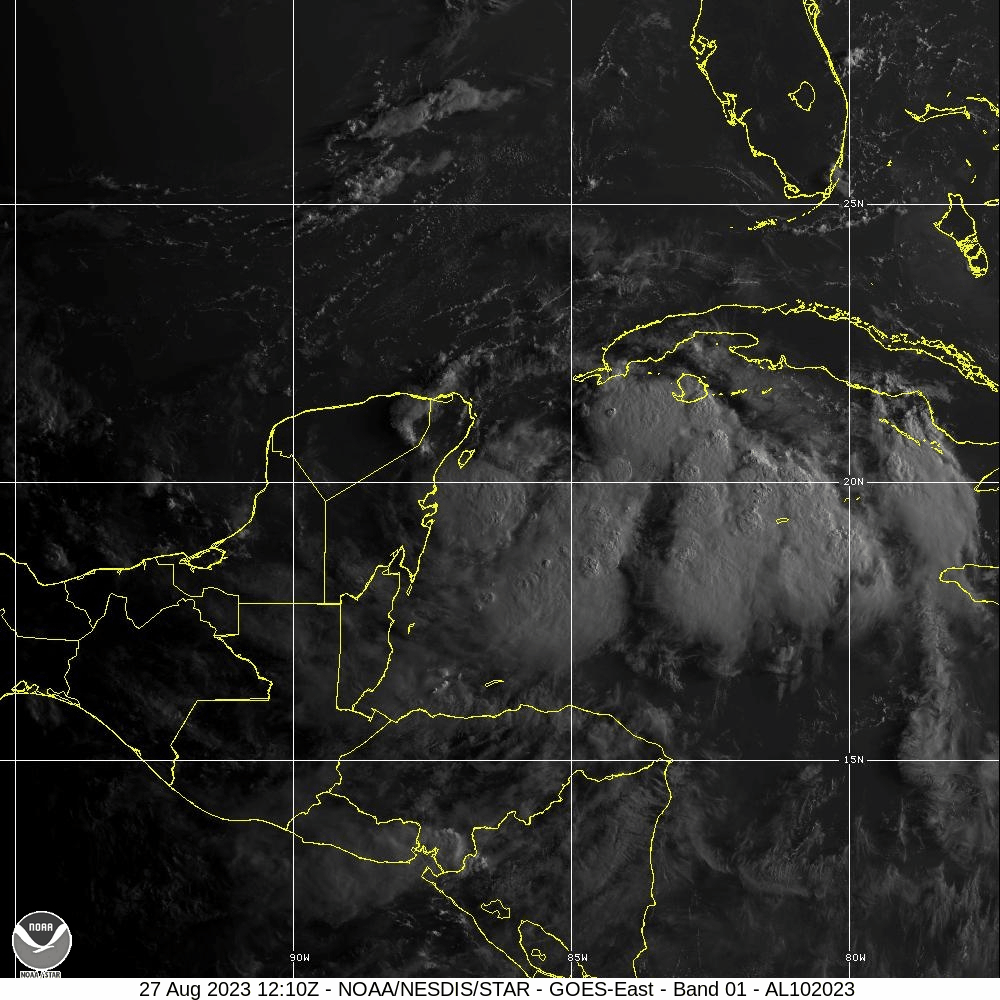 1631Radar painting rainband to the west of the track with tops to 14 km. In the area of coldest cloud tops.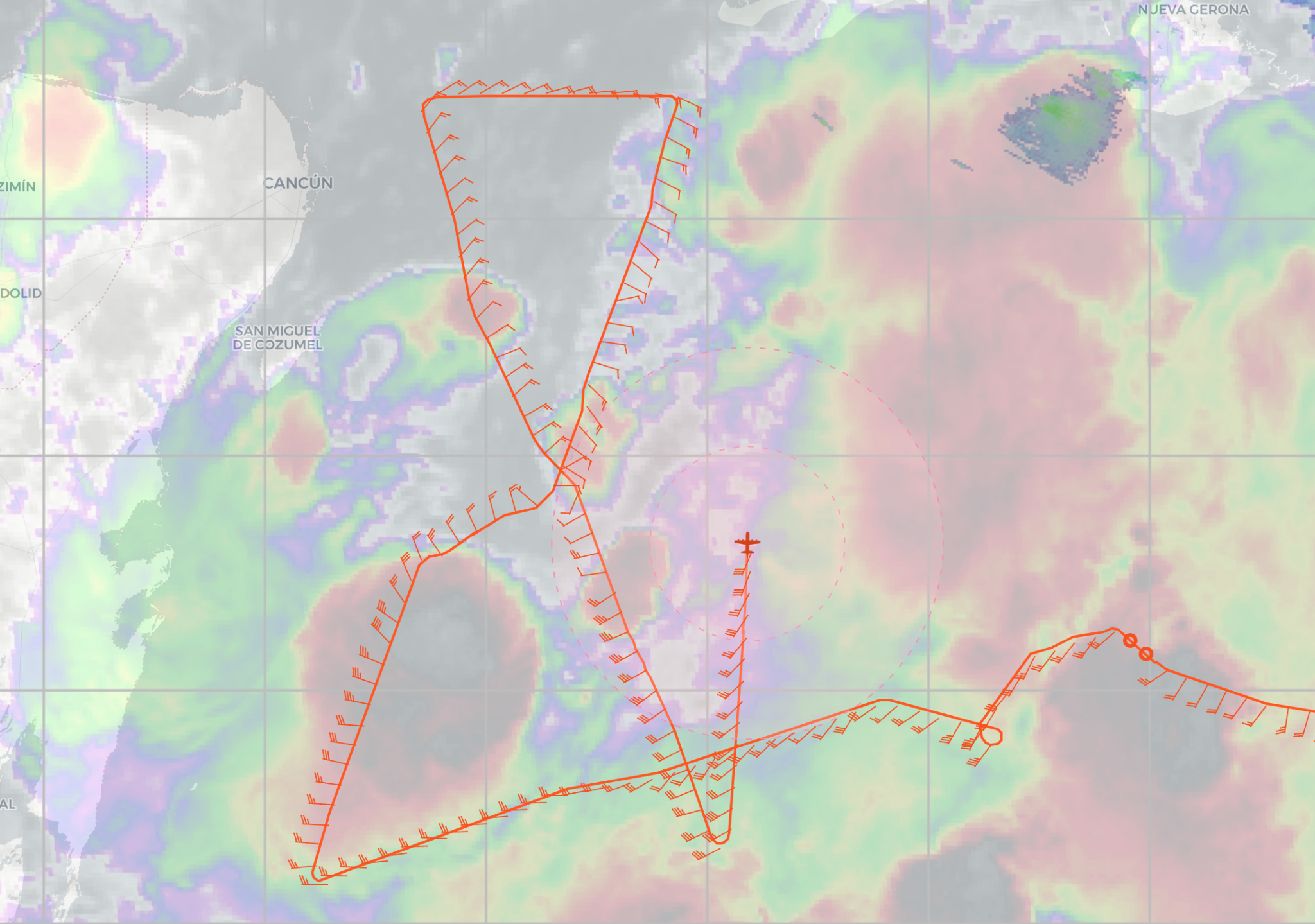 16412nd TDR analysis finished.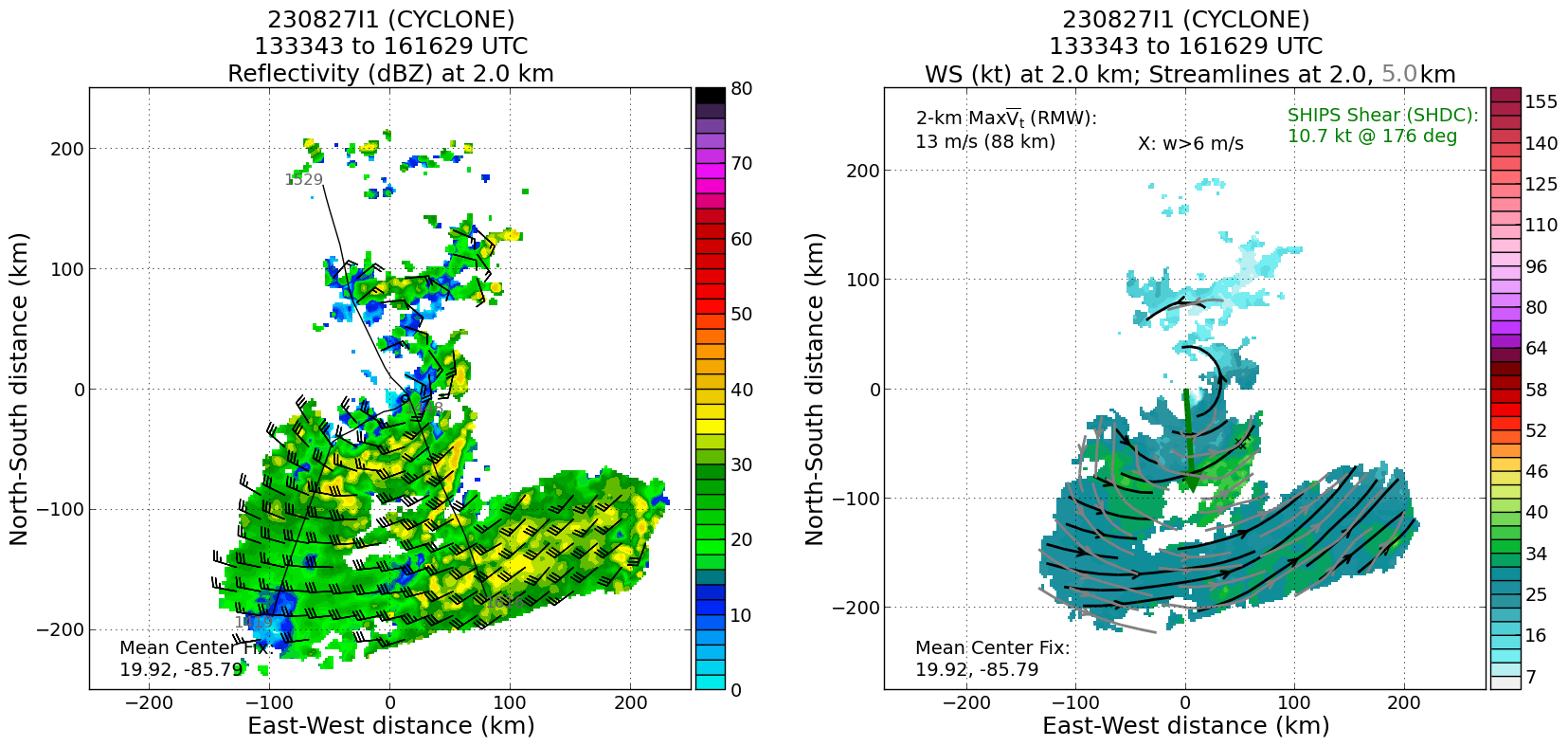 TDR analysis centers and tilt: Alt (km)  Lat (deg)  Lon (deg W)0.5       19.91      85.782.0       19.92      85.753.0       19.87      85.696.0       19.56      85.552-6-km Vortex Tilt:  44.8 km  at 153 deg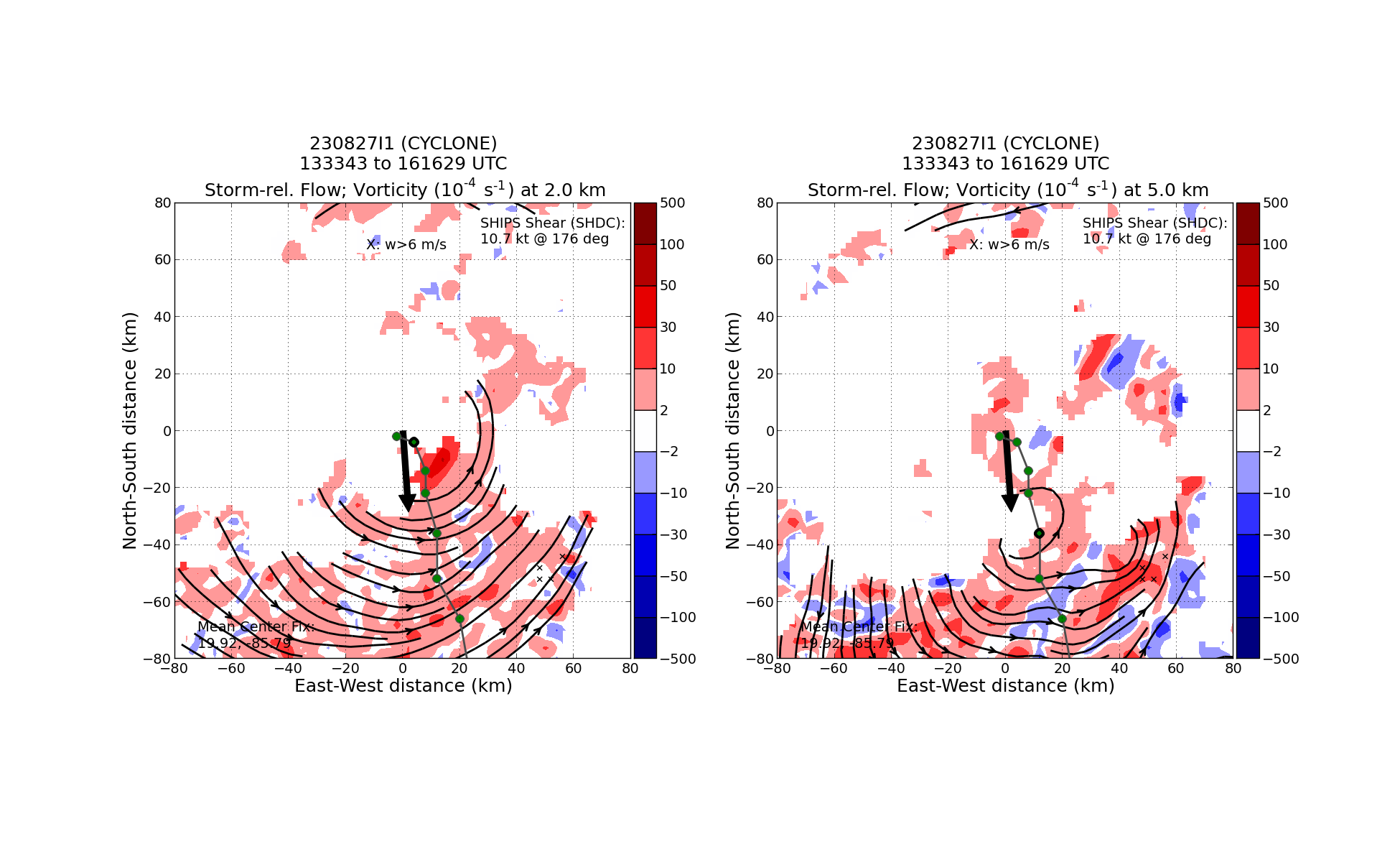 Echo tops on the SE side to 16 km altitude, and to 13 km on the NW side of the center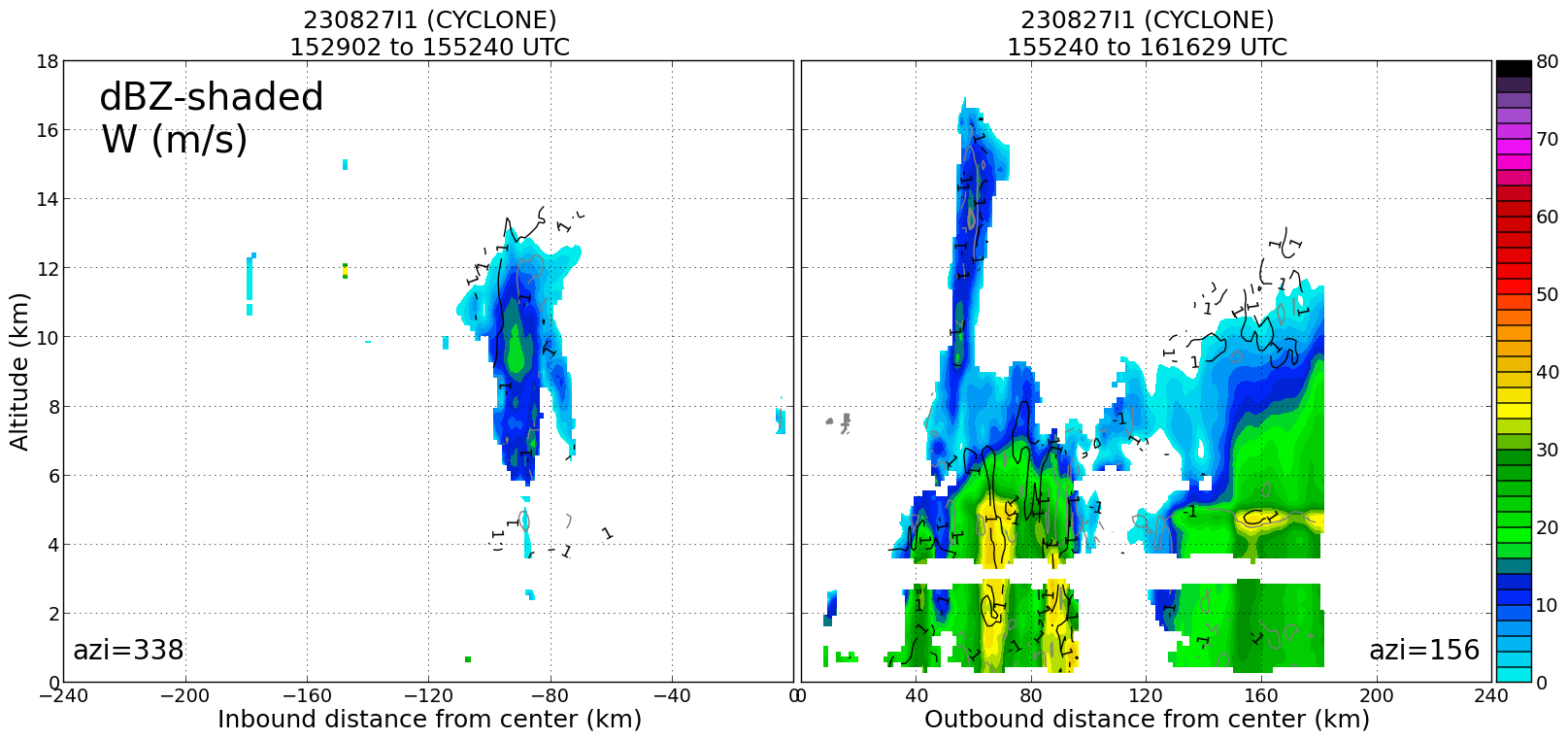 1648Sonde #11 (last sonde) end pattern TK to west of convection near W edge of Cuba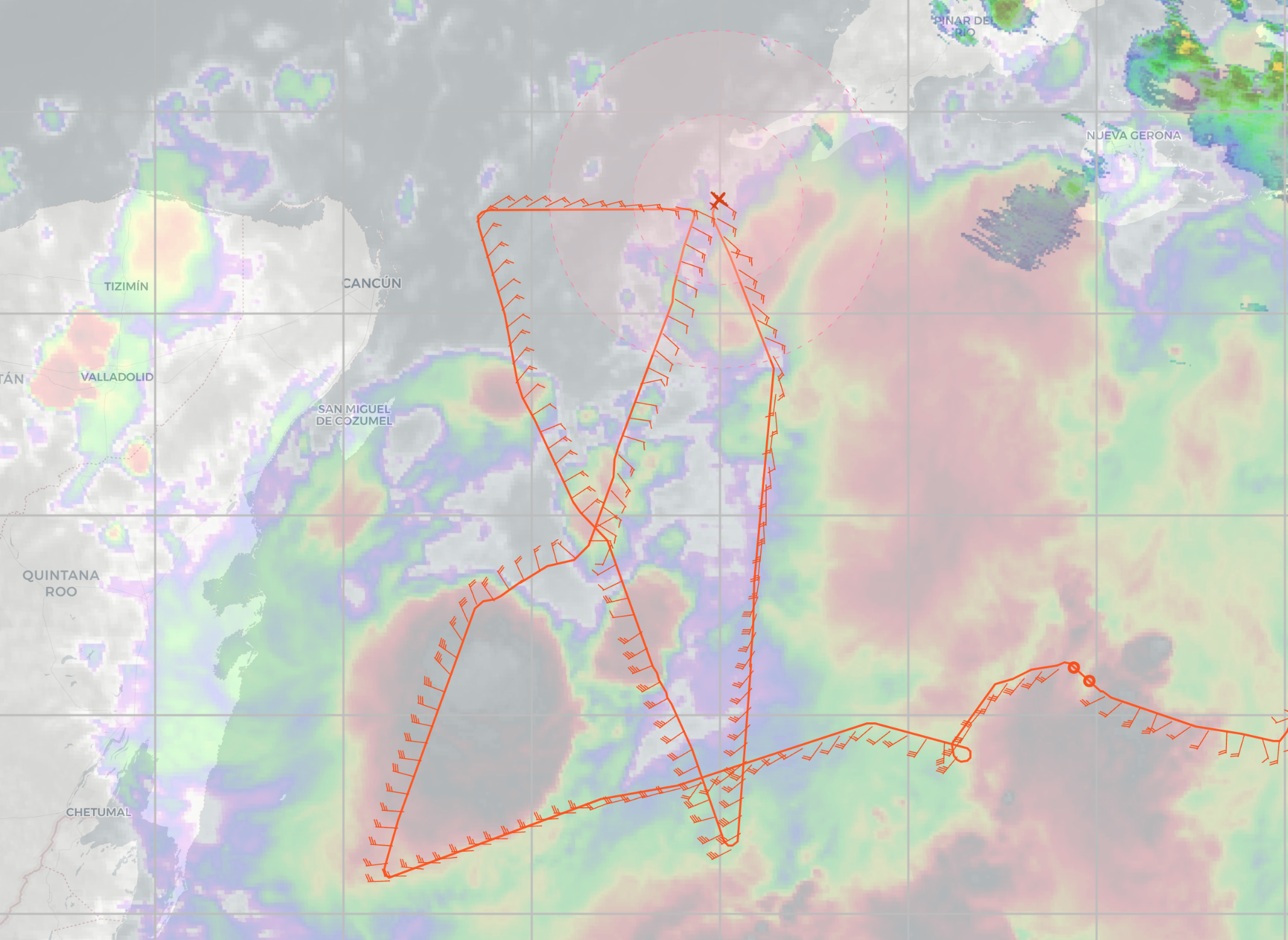 1700Science completeFinal flight track and TDR analysis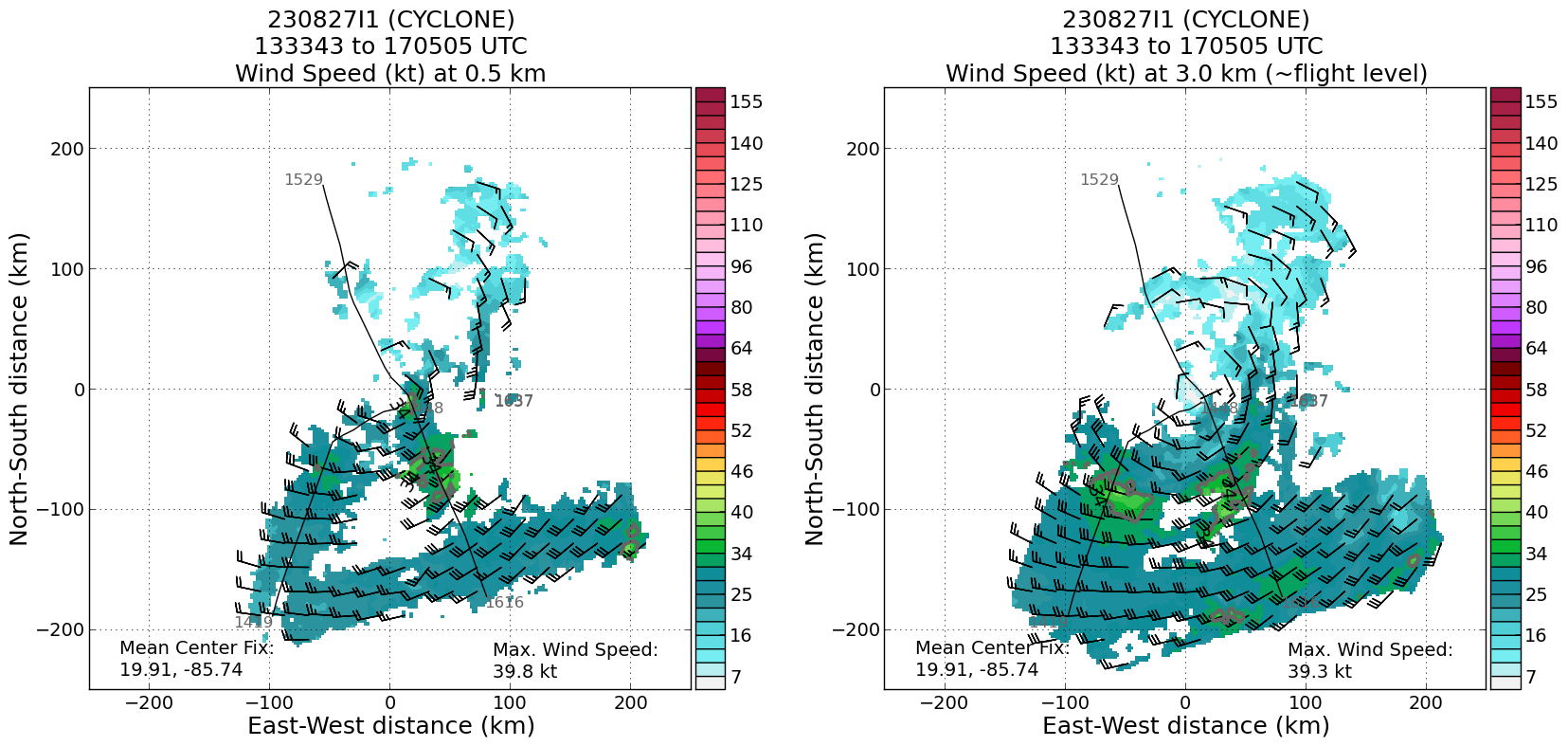 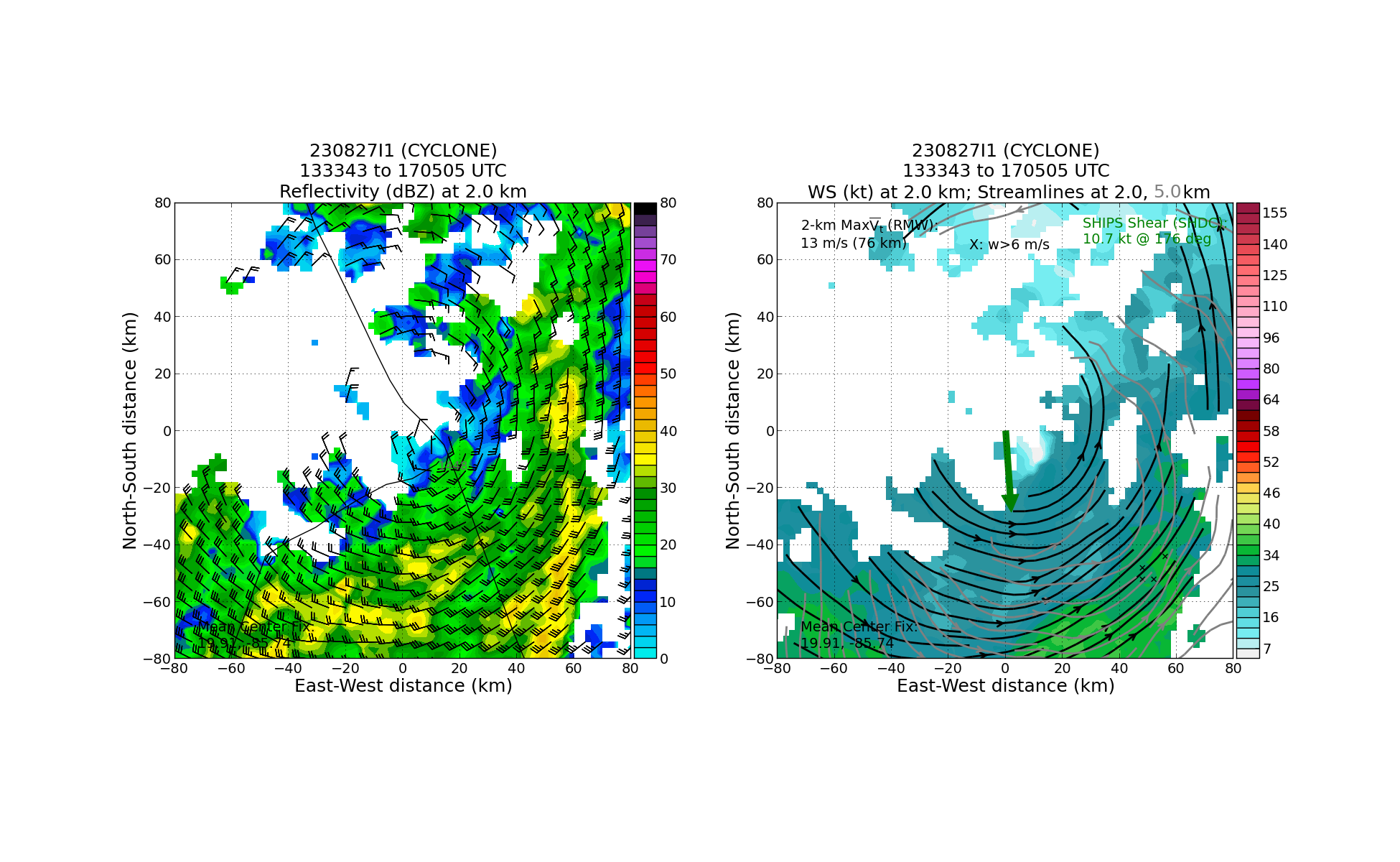 POST-FLIGHTPOST-FLIGHTMission SummaryVery interesting mission into developing TD10 in the Yucatan Straits. Thanks to the observations during the mission, NHC upgraded TD10 to TS Idalia. When the aircraft arrived it was clear that the center was further S than the suggested position, and the pattern was shifted S. During the mission the TDR analyses showed a clear tilt to the S from the LLC to 6 km altitude. Visible satellite loop suggests LLC was moving a bit toward the ENE over the 3-4 h of the mission. Seems to be in a trochoidal loop as it tries to organize. Convection strengthened to the S and SE of the center, open to the N and NNW. Pretty dry air to the NW of the center over the Gulf and Yucatan. Cloud motions in the Gulf north of Yucatan also show strong W shear.Actual Standard Pattern FlownAbbreviated Figure 4APHEX Experiments / Modules FlownEarly Stage operational mission, No APHEX modulesPlain Language SummaryMission observations resulted in TD 10 being upgraded to TS IdaliaTail Doppler Radar analyses showed a clear tilt to the south of ~40 km from the low-level center to 6 km altitude suggesting that the storm is still organizingLow-level center appeared in satellite images to be in a trochoidal loop as it tries to organize. Convection strengthened to the south and southeast of the centerEnvironment north and west of the center was relatively dry and had strong westerly shearInstrument NotesInstruments seemed to perform optimally during the mission. Heather made one note concerning the SFMR HDOBS: "Suspicious values from SFMR showing up in HDOBs. 0 m/s is being reported in regions where the 1-sec data are reporting valid wind speeds. This has occurred on the past few flights."Final Mission Track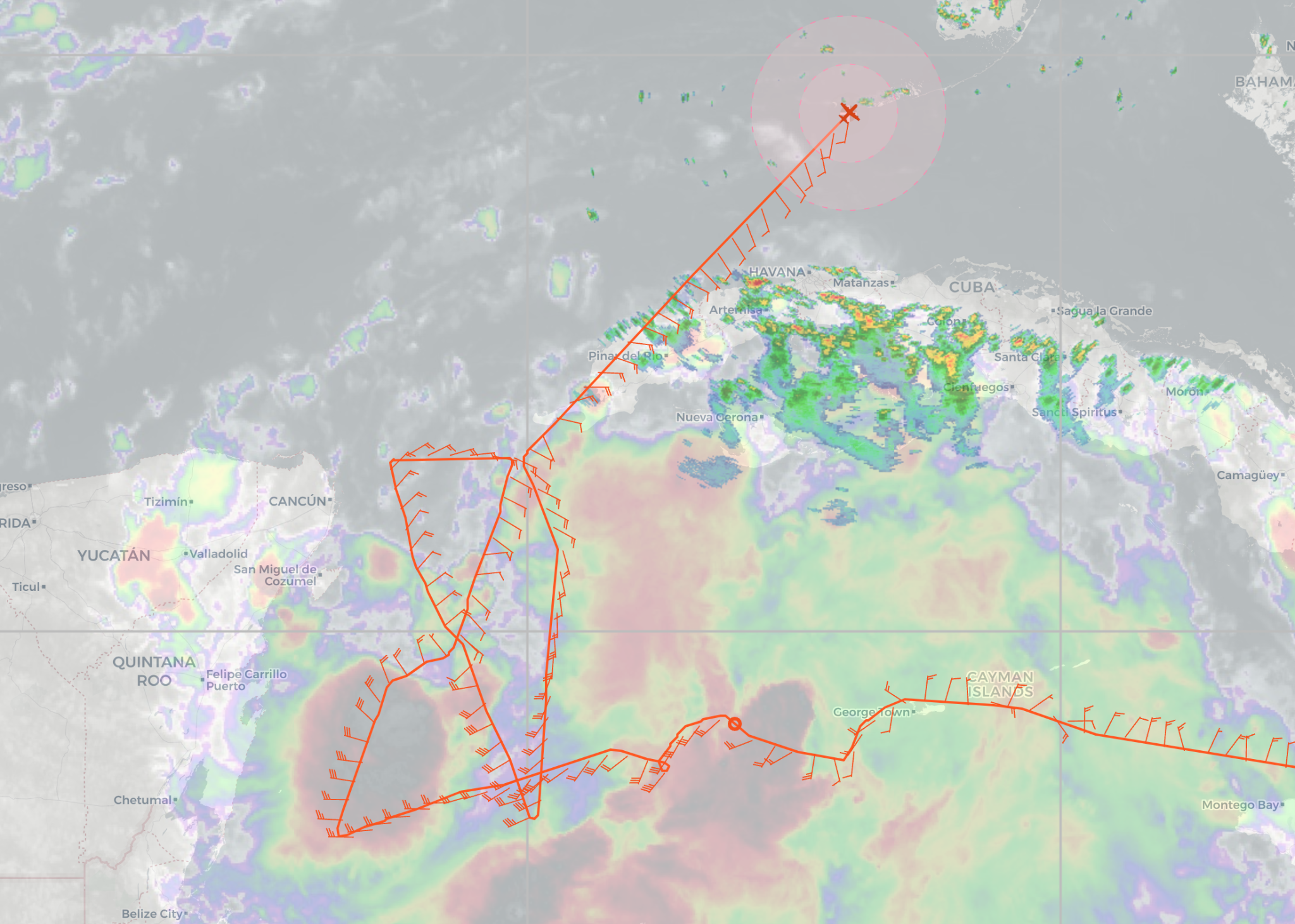 